                                                Temporada de Teatro 2017  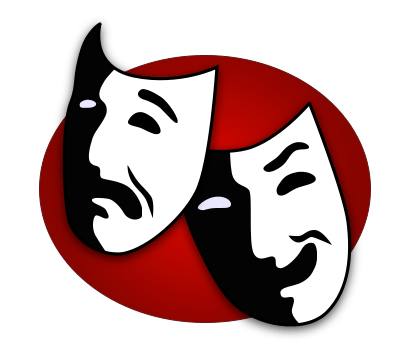                                                   do IECJ: OUTUBRODia 10 - 7° ano EFII: “Ploc, a Borboleta”.Dia 20 - 9° ano EFII: “A Droga da Obediência”.Dia 27 - 6° ano EFII: “Sonho de Uma Noite de Verão”.Dia 31 - 5°ano EFI: “No Bosque dos Sabiás”.NOVEMBRODia 07 - 4° ano EFI: “Flicts, a História de Uma Cor”.Dia 10 - Ensino Médio/ Ex-Alunos: “Hermanoteu na Terra de Godah”.Dia 17 - 8° ano EFII: “A Família Adams”.Dia 24 - 2° e 3° anos EFI: “Quem Roubou o Branco do Mundo”.Dia 28 - 1° ano EFI: “O Planeta Quadrado”.Sempre às 20h, no Teatro IECJ. Entrada R$8,00.Prestigiem!